圖片下載︰https://drive.google.com/open?id=1H80NVQbPBmaLjSQoyCn9ihan7x891Ph5【新聞稿】第十二屆鮮浪潮國際短片節閉幕暨頒獎禮「最佳攝影」、「最佳編劇」、「最佳導演」、「特別表揚」及「鮮浪潮大獎」揭曉同場加映︰5月5-6日  壓軸彩蛋（香港，2018年4月24日）第十二屆鮮浪潮國際短片節（下稱「短片節」）閉幕暨頒獎禮，已於4月21日晚上圓滿結束。當晚由嘉賓金馬影后惠英紅小姐、出爐金像獎影帝古天樂先生、張楊先生、艾朗宏教授及郭力昕教授，頒發「最佳攝影」、「最佳編劇」、「最佳導演」、「特別表揚」及「鮮浪潮大獎」予參與「本地競賽」的年輕電影創作人才及其優秀作品，以示表揚及鼓勵。其他出席嘉賓包括鮮浪潮電影節有限公司主席杜琪峯先生；陳勝吉先生、黃進先生、章彥琦小姐、談善言小姐；香港藝術發展局主席王英偉博士、行政總裁周蕙心女士；香港電視娛樂有限公司總經理魯庭暉先生、製作部副總裁金廣誠先生；鮮浪潮電影節有限公司董事；今屆本地競賽評審、工作坊導師、參賽導演及主創人員等。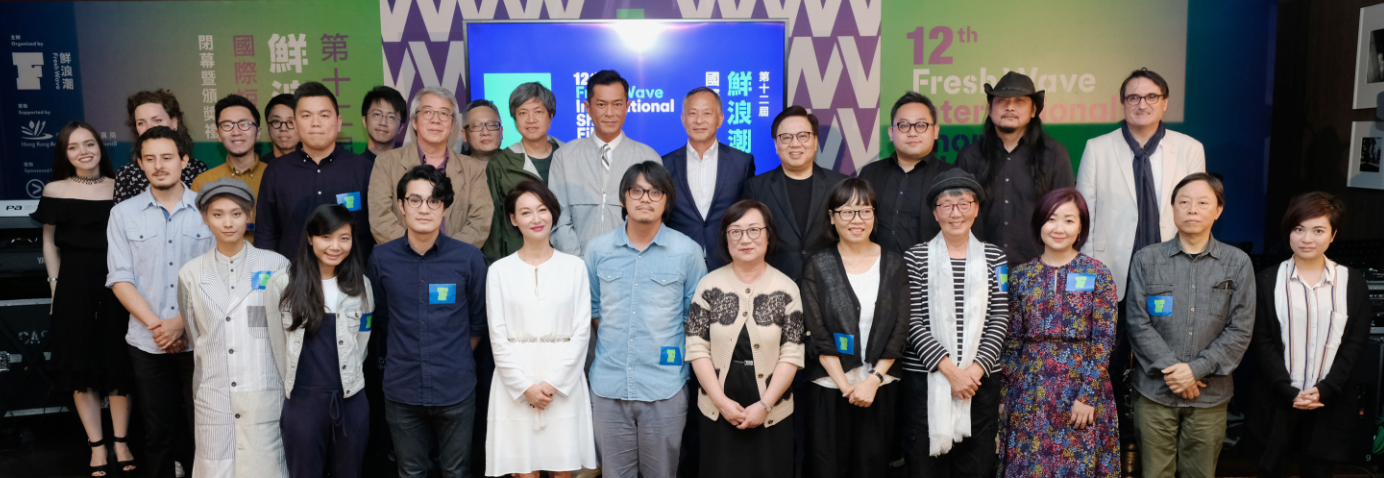 嘉賓與得獎者合照古天樂偕惠英紅頒大奬  全力支持年輕電影人短片節閉幕暨頒獎禮先由杜琪峯先生及王英偉博士致辭，強調香港電影需要新血，並樂見鮮浪潮成為不少年輕電影創作人才的入行跳板，寄語年輕人堅持追夢。隨即由一眾嘉賓及總評審頒發「最佳攝影」、「最佳編劇」、「最佳導演」、「特別表揚」及「鮮浪潮大獎」。惠英紅小姐及古天樂先生頒發「鮮浪潮大獎」時，為香港年輕導演及電影人大打強心針，表示會身體力行支持，如獲邀請將積極考慮接拍年輕導演作品。壓軸彩蛋  鮮浪潮得奬短片巡禮（購票 www.cinema.com.hk/tc/movie/details/10393）得奬佳作將於5月5日及6日的四場「壓軸彩蛋」節目中再次公開放映，重溫細膩光影。同場加映︰三位於CILECT 大奬 2017中獲得高度評價的海外年輕導演，於短片節期間來港參與「海外／本地年青導演合拍計劃」。三位海外導演與三位本地導演會分成三組，以「一對一」或「聯合執導」形式，「落區」各自製作一部3分鐘以內的劇情短片，作品將與今屆本地競賽得獎作品一同於「壓軸彩蛋」環節公開放映。《鮮浪潮‧語2018》去年，鮮浪潮與ViuTV合作推出《鮮浪潮‧語》節目大受歡迎，今年繼續攜手推出《鮮浪潮‧語2018》。ViuTV 99台將由5月13日起，精選播放多部「第十二屆鮮浪潮國際短片節」作品。如欲預約採訪或其他查詢，歡迎聯絡傳訊主任曾小姐 Hailey（電話：2820-1046 / 電郵：hailey_tsang@freshwave.hk）。~完~關於鮮浪潮國際短片節由鮮浪潮電影節有限公司（下稱「鮮浪潮」）主辦，「鮮浪潮國際短片節」於每年3月至4月期間舉行。鮮浪潮一直致力推動本地電影及短片創作，發掘及培養具潛質的年輕電影創作人才，為他們提供培訓、創作資助及展示作品的平台，提升實際技能及作品質素。鮮浪潮由發起人兼主席–杜琪峯先生帶領，積極開發更多資源及渠道，協助電影工作者尋找發展機遇，為業界注入更多新動力。此外，鮮浪潮亦持續朝電影賞析、教育及文化交流方面發展，如透過舉辦電影大師回顧展、進行校內放映和講座等，締造優良的電影創作與討論氛圍。第十二屆鮮浪潮國際短片節主要由「本地競賽」及「精選國際短片放映」兩部分組成︰本地競賽凡18至35歲、有志投身電影創作的年輕人均可報名申請，經專業評審甄選，獲選者可獲港幣十萬元拍攝資助，製作一部10至30分鐘的短片。參賽短片於短片節期間公開放映，並競逐「最佳攝影」、「最佳編劇」、「最佳導演」及「鮮浪潮大獎」。 精選國際短片放映短片節致力與國際電影組織合作，將優秀的國際短片搬上大銀幕，加強本港與海外電影之文化交流，擴闊本地年輕電影創作人與觀眾的國際視野。今年合作單位包括︰國際影視院校聯會、英國電影電視藝術學院、Munk Studio（波蘭電影工作者協會）及斯德哥爾摩國際電影節。傳媒及節目查詢電郵︰info@freshwave.hk獎項評審評語鮮浪潮大獎得奬作品︰《下雨天》得獎者︰曾慶宏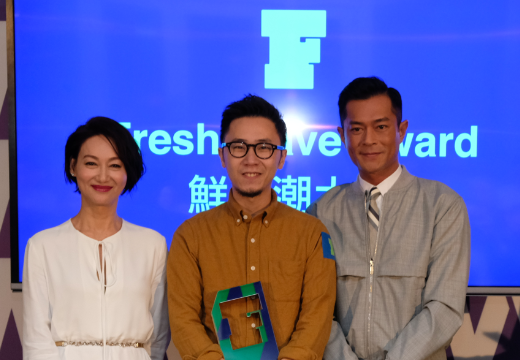 一鏡到底的固定鏡位中，導演調度著人物和聲音的進出交錯，在學生宿舍的幾個分割空間裡製造劇場效果。「雨傘革命」發生在鏡頭之外，卻巧妙映照著香港青年學生的多層現實情境，寓意豐富。最佳導演得奬作品︰《白沙堆》得獎者︰楊兩全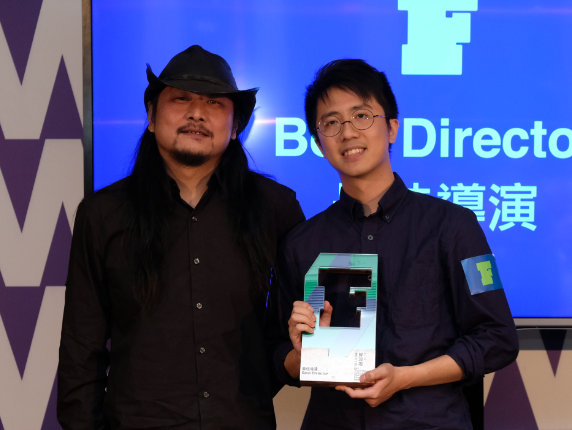 從結合場景與人物的互動、引導與磨合演員的整體表現、影像與聲音的運用，以至生活實感的營造，導演都有十分全面而細緻的表現。如果風格上再強化本人的個性，必將更上層樓。最佳編劇得奬作品︰《艷陽天》得獎者︰葉嘉麟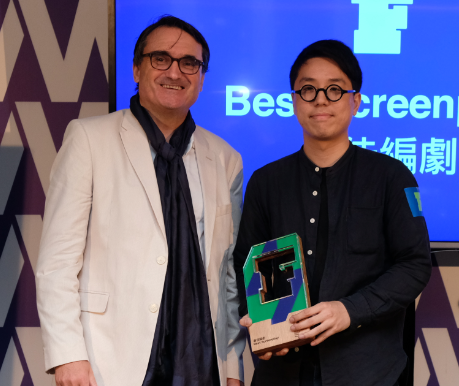 在「家」這個親密的空間設置中，《艷陽天》描繪一對聚少離多的母子，並透過二人的日常交流與尋常不過的對話，細緻刻劃母子骨肉深情及離愁別緒，真摰動人。最佳攝影得奬作品︰《燈火》得獎者︰葉雲生（得獎者缺席）母題緊扣全片，從燈炮、街燈，到舞火龍，製作眼前一亮。光線柔和詩意，照映夜深的路；為孤單的成長，平添一分暖和。特別表揚得奬作品︰《火》得獎者︰何頌勤（中）及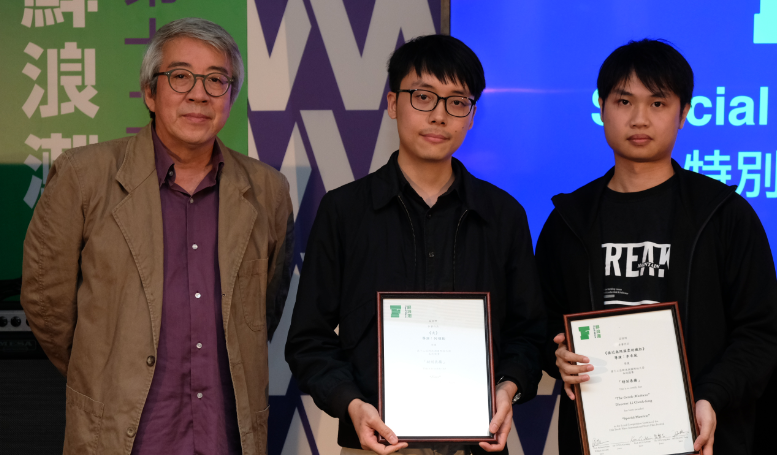 寫實與怪誕之間交錯自然，男主角內心掙扎並沒呈現一般擠眉弄眼般的直白表演，整體劇情豐富且流暢，每個環節到位。得奬作品︰《接近無限溫柔的瘋狂》得獎者︰李卓風（右）母女三人多重敘事觀點的心理分析，創作企圖不小，雖結構嫌混亂，表演或設計也時而過度，但對複雜題材的大膽嘗試精神仍值得肯定。曾凱鈴 Hailey Tsang（傳訊主任）電話： 2820 1046       區永鴻 Simon Au（資深節目主任）電話：2820 1035